Text for tender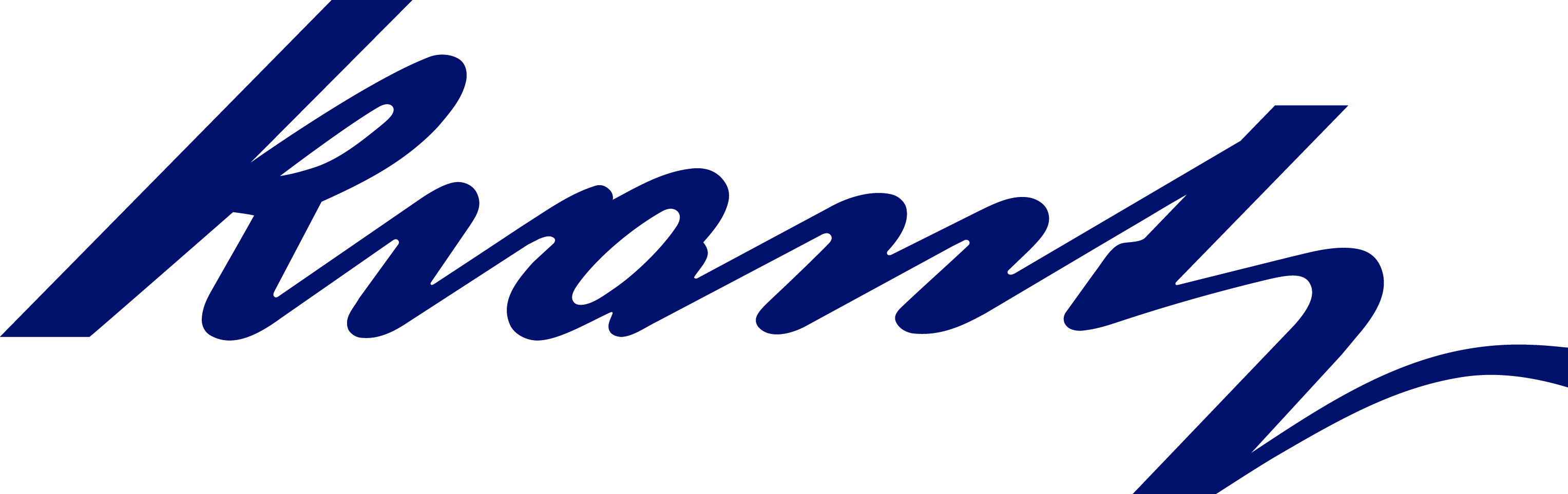  Safe change filter housing, Type SCFhightecFor the separation of airborne particles and aerosols, provide for a vertical arrangement of the following particulate air filter elements:
- Fine dust filter element; W/H/D 610/610/78 [mm]; filter class F. acc. to EN 779
- HEPA filter element; W/H/D 610/610/292 [mm]; filter class H.. acc. to EN 1822GeneralExtreme compact construction, by means of an arrangement of the filter elements side by side (lines) and one above the other (columns)All media touched parts are welded continuously and without gaps to ensure an easy decontaminationThe clamping device of the HEPA filter elements is operated from outside and proportioned to ensure the tightness requirements for the seat of the filter element according to DIN 25 496, table 3, under conditions of maximum loading of the filter elements and a retreating sealing. The filter housing design allows the exchange of the filter elements by means of the safe change technology and without contamination of operational stuff and environmentProfile sealing made of silicon rubber ensures the tightness of the screwed parts of the filter housing. The sealing system is not sticking, therefore the sealing is easy detachable during maintenance work and also reusable DesignRobust filter housing made of stainless steel in gastight design according to the tightness requirements of the DIN 25 496, table 3, to insert fine dust- and HEPA filter elementsIntake device for the positioning of fine dust and HEPA filter elements to filter walls with a horizontal air flow [filter wall: arrangement of the filter elements side by side (lines) and one above the other (columns)]Front positioned connecting flanges for air inlet- and outlet chamberSeparate insertion port for each filter line, equipped with a special collar for the safe change technologySpecial collar, made of aluminium, with two grooves according to DIN 25 466, supplement 1, to take the hollow rubber band for the plastic bag fixation. Undercut grooves with perfectly matched hollow rubber bands ensure a gastight seat of the plastic bagMaintenance covers made of stainless steel to ensure a gastight closing of the insertion ports and a protection of the special collar and the rolled plastic bag. The covers are fixed to the filter housing, by means of four screwing elements with a star shaped handle. Each cover is equipped with a central positioned transport handleClamping of the HEPA filter elements by means of self-adjusting spring system, to ensure the tightness requirements for the seat of the filter element according to DIN 25 496, table 3, under conditions of a retreating sealing caused by e.g. aging. Quick release of the clamping device by means of single acting pneumatic cylinders. For filter element exchange supply of cylinders with compressed air (6 bar oil free and water less) via fast acting coupling positioned at the front side of the filter housingTest groove according to DIN 1946-4 resp. DIN 25 414 for each filter element made of stainless steel. In order to proof the leak free seat of the filter element connect the test groove to the seal test device via fast acting coupling, positioned at the front side on the filter housing.Selective reading of the differential pressure of fine dust- and HEPA filter stage to observe the grade of loading by means of a pressure gauge, fabricate Magnehelic®, instrument holder, connections, and connection tubesAir inlet chamber, made of stainless steel in gastight design. Chamber with connection flanges to filter housing and raw gas duct, devices for an optimal air distribution 
(if necessary) and inspection port with coverAir outlet chamber, made of stainless steel in gastight design. Chamber with connection flanges to filter housing and clean gas duct and inspection port with coverTechnical dataFabricate: KRANTZ Type: SCFhightec n x m F./H..Nominal air flow per filter element: 3 000 m3/hAdmissible design pressure: ± 6 000 PaDesign temperature: 90 °CTightnes of filter housing acc. to DIN 25 496: leakage rate < 3 · 10-5 of nominal air flow at 
p = 2 000 PaTightness of filter seat acc. to DIN 25 496: leakage rate < 3 · 10-5 of nominal air flow at 
p = 2 000 PaRadiation resistance: ≤ 105 GyFine dust filter elements	Filter class: F. acc. to EN 779Dimensions W × H × D:	610 × 610 × 78 mmIntake capacity and arrangement: e.g. 12 pieces (4 columns, 3 lines)HEPA-Filterelemente	Filter class: H.. gem. EN 1822Dimensions W × H × D:	610 × 610 × 292 mmIntake capacity and arrangement: e.g. 12 pieces (4 columns, 3 lines)Subject to technical alterations!Krantz GmbHUersfeld 24, 52072 Aachen, GermanyPhone: +49 241 434-1Fax: +49 241 434-500info.filter@krantz.de | www.krantz.de